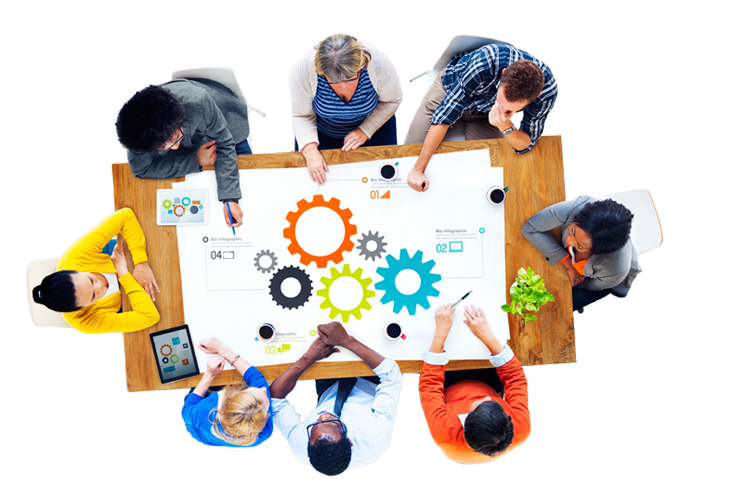 Register for LEAD 5801Empowerment, Collaboration, and Advocacy for ChangeLeadership Success Begins with You!Explain how to empower teamsDescribe process of change and associated risksAssess dynamics of politics on people and organizationsArticulate a plan to build a collaborative team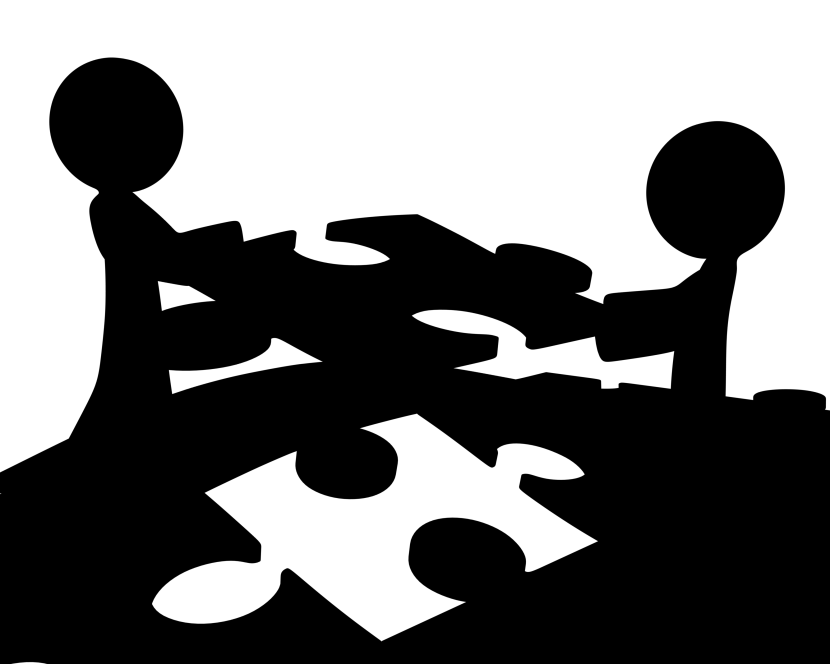 Describe key processes that support building multi-organization collaborationsMeasure results of a collaborative change initiativeMake decisions to manage a team in a changing environmentTake as an elective or as part of the new Graduate Certificate in Community LeadershipNew Program at ETSUGraduate Certificate in Community Leadership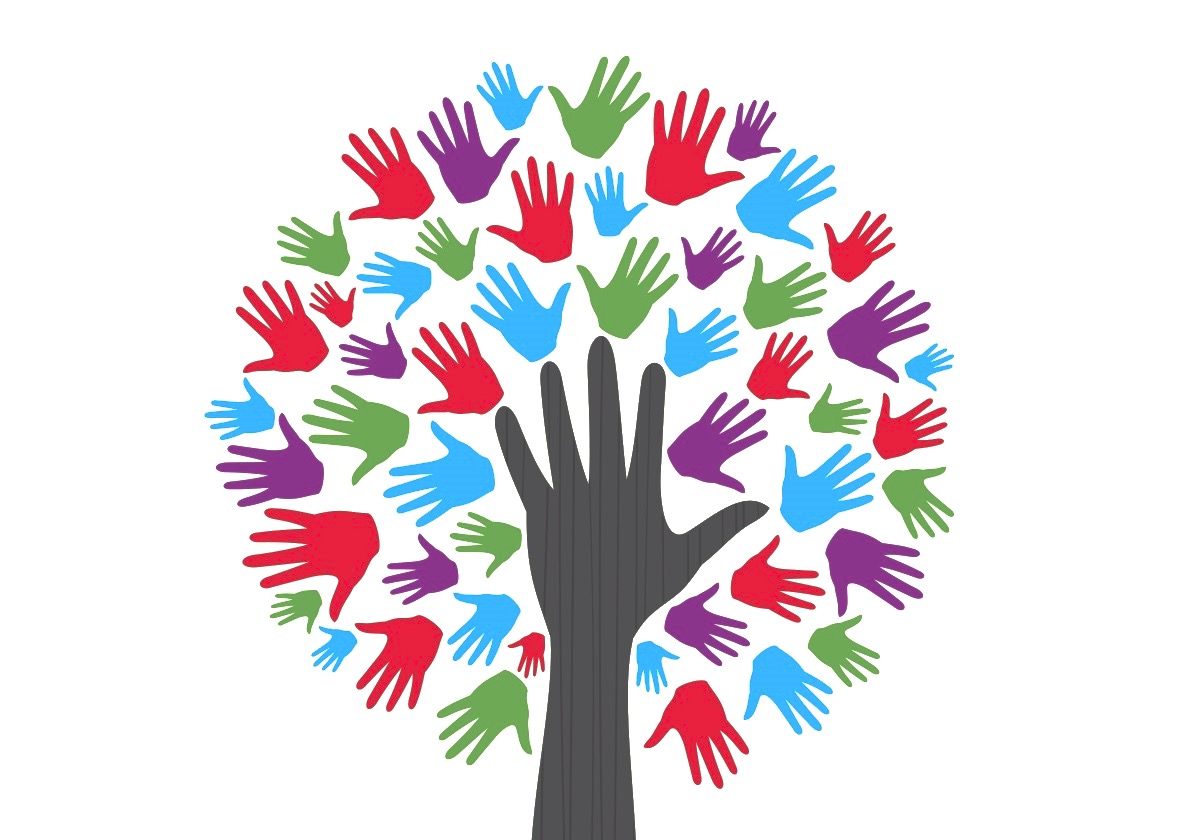 Four Courses:LEAD 5501 Strategies for Personal Productivity and Interpersonal Effectiveness—A study of self-management, personal leadership growth, dialogue analysis, empathic listening, conflict resolution, trust building, & emotional intelligenceLEAD 5601 Foundations for 21st Century Leadership—A study of team building, team leadership, & organizational systems, including the alignment of mission, vision, & goals as community leadership best practicesLEAD 5701 Financial Leadership and Resource Development—A study of financial & resource management of community organizations, to include:  monitoring, audits, fundraising, & grant managementLEAD 5801 Empowerment, Collaboration, and Advocacy for Change—A capstone study of community leadership as a collaborative team engaged in an organizational change initiative